О внесении измененийв постановление Администрациигорода Когалымаот 18.12.2009 №2724В соответствии с Федеральными законами от 21.12.1994 №68-ФЗ                         «О защите населения и территорий от чрезвычайных ситуаций природного и техногенного характера», от 12.02.1998 №28-ФЗ «О гражданской обороне»,                от 06.10.2003 №131-ФЗ «Об общих принципах организации местного самоуправления в Российской Федерации», приказом Министерства здравоохранения и социального развития Российской Федерации от 03.02.2005 №112 «О статистических формах службы медицины катастроф Министерства здравоохранения и социального развития Российской Федерации», постановлением Правительства Ханты-Мансийского автономного округа                     от 19.07.2002 №435-п «О создании резервов материальных ресурсов (запасов) Ханты-Мансийского автономного округа для предупреждения, ликвидации чрезвычайных ситуаций и в целях гражданской обороны», в целях экстренного привлечения необходимых средств при угрозе и возникновении чрезвычайных ситуаций в мирное время и в особый период на территории города Когалыма:1. В постановление Администрации города Когалыма Постановление Администрации города Когалыма от 18.12.2009 №2724 «О создании резервов материальных ресурсов (запасов) города Когалыма для предупреждения, ликвидации чрезвычайных ситуаций и в целях гражданской обороны» (далее - Постановление) внести следующие изменения:1.1. После пункта 6 дополнительно внести следующие пункты: 1.1.1 «7. Когалымскому городскому муниципальному унитарному торговому предприятию «Сияние Севера» (далее - КГ МУТП «Сияние Севера») (Г.М.Шагапов) иметь неснижаемый запас продовольственных запасов города Когалыма для предупреждения, ликвидации чрезвычайных ситуаций и в целях гражданской обороны в городском (обязательном) резерве согласно приложению 7 к настоящему постановлению.»;1.1.2 «8. Муниципальному казенному учреждению «Единая дежурная диспетчерская служба города Когалыма» (далее – МКУ «ЕДДС города Когалыма») (И.Ю.Доронин) резервы технических средств оповещения для муниципальной системы оповещения города Когалыма согласно приложению 8 к настоящему постановлению.»;1.2. Приложение 2 к Постановлению изложить в редакции согласно                приложению 1 к настоящему постановлению.1.3. Приложение 7 к Постановлению изложить в редакции согласно                приложению 2 к настоящему постановлению.1.4. Приложение 8 к Постановлению изложить в редакции согласно приложению 3 к настоящему постановлению.2. Отделу по делам гражданской обороны и чрезвычайным ситуациям Администрации города Когалыма (С.А.Ларионов) направить в юридическое управление Администрации города Когалыма текст постановления и приложения к нему, его реквизиты, сведения об источнике официального опубликования в порядке и сроки, предусмотренные распоряжением Администрации города Когалыма от 19.06.2013 №149-р «О мерах по формированию регистра муниципальных нормативных правовых актов  Ханты-Мансийского автономного округа – Югры» для дальнейшего направления в Управление государственной регистрации нормативных правовых актов Аппарата Губернатора Ханты-Мансийского автономного округа - Югры.3. Опубликовать настоящее постановление и приложения к нему в газете «Когалымский вестник» и разместить на официальном сайте Администрации города Когалыма в информационно-телекоммуникационной сети «Интернет» (www.admkogalym.ru).4. Контроль за выполнением постановления возложить на заместителя главы города Когалыма А.М. Качанова.Приложение 1к постановлению Администрации города КогалымаПеречень резервов материальных ресурсов (запасов) города Когалыма для предупреждения, ликвидации чрезвычайных ситуаций и ответственных за их создания и содержание.Приложение 2к постановлению Администрации города КогалымаНоменклатура и объем резерва продовольственных запасов (запасов) на 50 пострадавших для ликвидации чрезвычайных ситуаций природного и техногенного характера. Приложение 3к постановлению Администрации города КогалымаНоменклатура и объем резервы технических средств оповещения для муниципальной системы оповещения города Когалыма для ликвидации чрезвычайных ситуаций природного и техногенного характера. 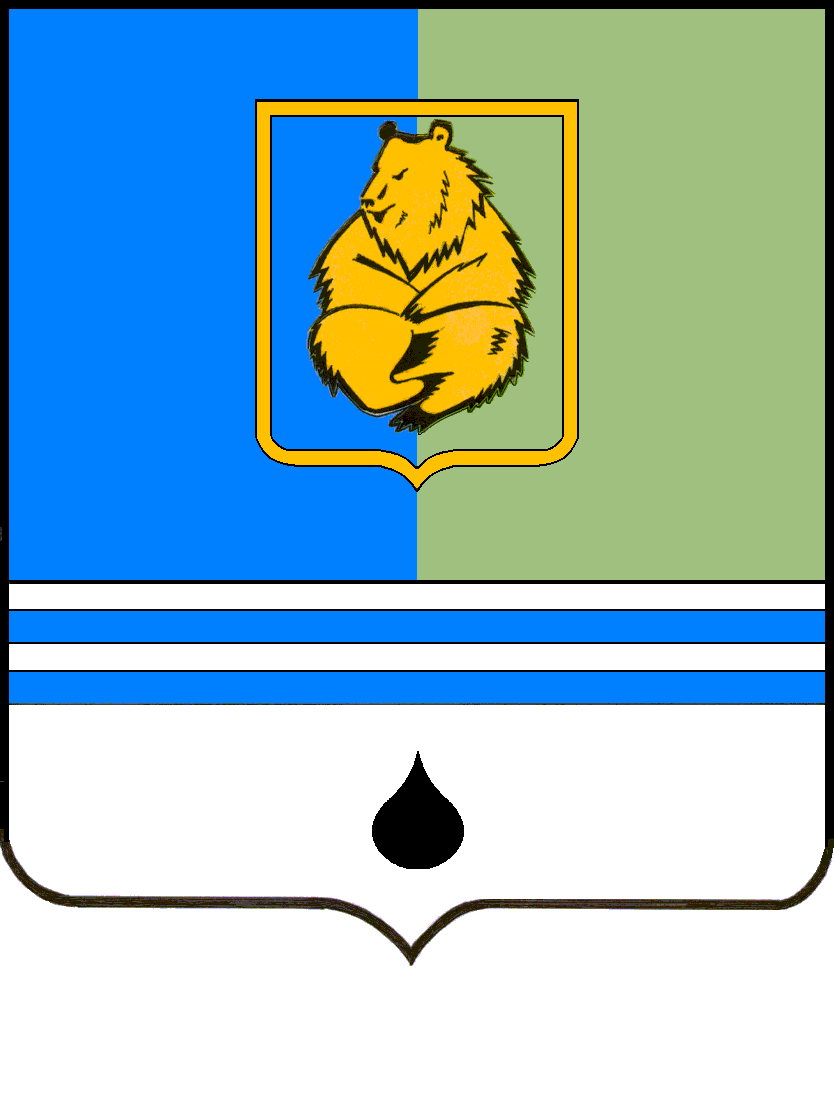 ПОСТАНОВЛЕНИЕАДМИНИСТРАЦИИ ГОРОДА КОГАЛЫМАХанты-Мансийского автономного округа - ЮгрыПОСТАНОВЛЕНИЕАДМИНИСТРАЦИИ ГОРОДА КОГАЛЫМАХанты-Мансийского автономного округа - ЮгрыПОСТАНОВЛЕНИЕАДМИНИСТРАЦИИ ГОРОДА КОГАЛЫМАХанты-Мансийского автономного округа - ЮгрыПОСТАНОВЛЕНИЕАДМИНИСТРАЦИИ ГОРОДА КОГАЛЫМАХанты-Мансийского автономного округа - Югрыот [Дата документа]от [Дата документа]№ [Номер документа]№ [Номер документа]от [Дата документа] № [Номер документа]№ п/пНаименование резервовОтветственный за создание и содержание1.Финансовые средстваКомитет финансов Администрации города Когалыма (М.Г.Рыбачок)2.Медицинское имущество и медикаментыБУ ХМАО-Югры «Когалымская городская больница (И.И.Заманов)3.Материальные ресурсы:3.- средства для ликвидации аварий на коммунально-энергетических сетях, ГСММКУ «УКСиЖКК города Когалыма» (И.Р.Кадыров)3.- строительные материалыМКУ «УКСиЖКК города Когалыма» (И.Р.Кадыров)3.- средства связи, индивидуальной защитыОтдел по делам гражданской обороны и чрезвычайным ситуациям Администрации города Когалыма (С.А.Ларионов)3.-резервы технических средствоповещения для муниципальной системы оповещения города КогалымаМКУ «ЕДДС города Когалыма» (И.Ю. Доронин)4Продовольственные запасы КГ МУТП «Сияние Севера»(Г.М.Шагапов)от [Дата документа] № [Номер документа]от [Дата документа] № [Номер документа]№ п/п Наименование продовольственных запасовЕд. изм.Объем резерва (запаса) из расчета на 3 суток на 50 чел. 1. Мука для выпечки хлеба и хлебобулочных изделийкг.69,0 2. Крупа гречневая, рисоваякг.12,0 3. Консервы мясныекг.22,5 4. Консервы рыбныекг.15,0 5. Консервы плодовые и ягодные, экстракты ягодные, овощные, томатныекг.84,0 6. Соль поваренная пищеваякг. 3,0 7. Сахаркг.11,3 8. Чайкг.0,3 от [Дата документа] № [Номер документа]№ п/пНаименование материальных ресурсовЕд. изм.Кол-во1Зарядное устройство УМС "ЗУ QPS 48-24"шт.12Блок сопряжения сигналов (БСС)шт.13БУС УЯИД.468333.001шт.14БПРУ-02 (без ЗИП-0) УЯИД.468332.016шт.1